Protection Specialist/ Officer/ Technical Advisor  Skills•	Handling insecure environment•	Planning and delivering results•	Empowering and building trust•	Communicating with impact and respect•	Analyzing•	Working with people•	Delivering trainings•	Creating strategies and curricula Work experienceChild Protection Technical AdvisorJul 2019 - present timeSave the Children Develop and update child protection technical strategies, in line with SCI Ukraine's strategic priorities, and SCI global child protection objectives and approachesEnsure that technical proposals are aligned with SCI's Country Strategic Plan, Common Approaches and SCI global prioritiesExplore innovative solutions and approaches to deliver high quality programsProvide technical expertise, quality assurance and support for Save the Children's child protection program in line with international best practiceLead on the implementation of Common ApproachesActively participate in SC working groups, communities of practice to facilitate knowledge exchangeEnsure that child protection programs are of high quality with reliable data and outcomes, in collaboration with the MEAL teamSupport the Operations team to implement Save the Children's strategy in the area of child protectionParticipate in operational plans development in the area of child protectionSupport the Operations team to deliver activities to the highest standards, assess capacity building needs and areas for improvementConduct monitoring visits in collaboration with the MEAL team to assess quality of implementationBuild the capacity of program, partner staff, stakeholders in line with program prioritiesDevelop child protection-specific training packages, conduct workshops, trainings and other learning events for project teams, partners and other stakeholdersProvide direct technical support to partners implementing child protection activities with Save the ChildrenPsychosocial Support OfficerApr 2019 - Jul 2019Polish Humanitarian Action •	Oversee and monitor the quality and quantity of psychosocial activities under supervision of Protection Coordinator;•	Support PSS staff in provision of integrated case management and psychosocial support to the conflict-affected population;•	Develop together with Protection Coordinator and conduct trainings on PSS for service providers•	Ensure service delivery and quality standards in line with the IASC MHPSS guidelines and other best practices;•	Follow up on development of referral pathways;•	Conduct regular supervision sessions for PSS staff;•	Assess the evolving needs for PSS support and advise Protection Coordinator on development of the plan of action, including relevant program materials and tools;•	Represent PAH in relevant coordination meetings (Protection Cluster, MHPSS WG, etc.);•	Maintain program files and documentation as per program management minimum standards, including maintaining the confidentiality and security of client data.•	Perform any other work related duties and responsibilities that may be assigned by Protection Coordinator.Mine Risk Education SpecialistAug 2018 - Mar 2019 Danish Refugee Council Conduct direct MRE sessions for adults and children according to DDG SOPs, using standard and approved methodologies after initial job-specific training.Record and report MRE beneficiaries numbers according to gender and age, using a standardized reporting template.Collect all necessary details from MRE sessions accurately and completely.Participate in the development of the content and update of materialsAct as an ambassador for DRC/DDG, maintain a high degree of professionalism.Maintain basic knowledge of common types of landmines and ordnanceMaintain good working relations within DRC-DDG and other organizations in the area of responsibilityProtection Caseworker (Child Protection/GBV and Psychosocial Support) Jun 2016 - Aug 2018 International Medical Corps (http://www.internationalmedicalcorps.org)Child Protection and Psychosocial Support Case Management Community Outreach and Mobilization Psychosocial Activities Monitoring and Reporting Handling insecure environment Planning and delivering results Empowering and building trust Communicating with impact and respect Analyzing Working with people Mental Health Assessment Project OfficerApr 2017 - Aug 2017 International Medical Corps (http://www.internationalmedicalcorps.org)•	Assist the Project Manager with day to day tasks including coordination and implementation of activities as well as documentation•	Attend internal and external coordination and project planning meetings as required•	Assist in desk top review of relevant mental health policies, plans and publications•	Assume primary responsibility for mapping organizations and service providers in target oblasts•	Collect qualitative and quantitative data from health facilities and carry out focus group discussions and key informant interviews with community members in target oblasts•	Create databases and enter all quantitative and qualitative data•	Conduct data analyses of quantitative data and theme coding analyses for qualitative data with support from project manager and IMC Senior Global Mental Health and Psychosocial Support Advisor•	Assist in compiling information, documentation and report writing•	Work in keeping with global best practice guidelines including IASC guidelines on mental health and psychosocial support and WHO/UNHCR MHPSS Assessment GuidelinesCommunity FacilitatorAug 2015 - Sep 2015 HelpAge International (http://www.helpage.org)Freelance translatorApr 2011 - Aug 2015Freelance translator at GfK Ukraine Freelance translator: sociological research and reports, marketing, advertising, general business, legal (English - Russian - Ukrainian) Protection Field OfficerMar 2015 - Jun 2015International Committee of the Red Cross (http://www.icrc.org)•	 Analysis of the security, socio-economic, cultural and political environment;•	 Contributing to the implementation and follow-up of specific defined projects; • Providing quality written and oral translations (English/Ukrainian/Russian) upon requests; • Producing written reports on activities, etc. • Field trips to collect data.English Language SpecialistSep 2009 - Mar 2015 Link Service Teaching English to students of all levels.EducationKharkiv H. Skovoroda National Pedagogical UniversityHarkivs'kij Nacional'nij Pedagogičnij Universitet im. G.S. Skovorodi (KhNPU)1998-2003Majoring in English, Russian and World LiteratureLanguage SkillsEnglish - fluent Russian - native Ukrainian - advanced TrainingsSphere, PFA, HEART, LGBTQI+ Rights and Protection, S2P and PwV Common Approaches, SGBV and CP Case Management, etc.Monitoring and Evaluation of Projects for Civil Society Organizations by arche noVa, Conflict Sensitive Education INEE, Red Cross First Aid Training, etc.Sliver Course in Steps to Protect Common Approach (Save the Children approach to case management)Caring for Child Survivors, Kenya 2020Child Participation with a Peace Building Lens, Jordan 2019 Nataliia Kondakova Nataliia Kondakova Phone: +38 (096) 309-39-03Email: nat.kondakova@gmail.comSkype: natalya.kondakovahttps://www.linkedin.com/public-profile/settings?trk=prof-edit-edit-public_profile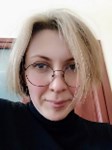 